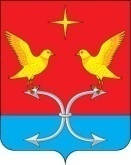 АДМИНИСТРАЦИЯ МАРЬИНСКОГО СЕЛЬСКОГО ПОСЕЛЕНИЯ КОРСАКОВСКОГО РАЙОНА ОРЛОВСКОЙ ОБЛАСТИПОСТАНОВЛЕНИЕ4 октября 2021 года                                                                           № 54   д. Большие Озёрки     О признании утратившим силу постановление                                   администрации Марьинского сельского поселения Корсаковского  района Орловской области	В целях поддержания в актуальном состоянии нормативной правовой базы  сельского поселения, администрация Марьинского сельского поселения п о с т а н о в л я е т:	1. Признать утратившим силу:	- постановление администрации Марьинского сельского поселения Корсаковского района Орловской области от 1 апреля 2021 года № 15 «Об утверждении административного регламента осуществления муниципального контроля за соблюдением Правил благоустройства                  и содержания территорий населенных пунктов Марьинского сельского поселения».   2. Настоящее постановление  обнародовать в установленном порядке                 и разместить на официальном  сайте администрации Корсаковского района (www.корсаково57.рф). Глава сельского поселения                                                               Н. В. Слепова